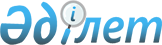 О районном бюджете на 2013-2015 годыРешение Шуского районного маслихата Жамбылской области от 20 декабря 2012 года № 12-2. Зарегистрировано Департаментом юстиции Жамбылской области от 28 декабря 2012 года № 1865      Примечание РЦПИ:

      В тексте сохранена авторская орфография и пунктуация.

      В соответствии с пунктом 2 статьи 9, пунктом 2 статьи 75 Бюджетного кодекса Республики Казахстан от 4 декабря 2008 года, подпунктом 1 пункта 1 статьи 6 Закона Республики Казахстан «О местном государственном управлении и самоуправлении в Республике Казахстан» от 23 января 2001 года и на основании решения Жамбылского областного маслихата «Об областном бюджете на 2013- 2015 годы» от 7 декабря 2012 года № 10-3 (зарегистрировано в Реестре государственной регистрации нормативных правовых актов за № 1859) районный маслихат РЕШИЛ:



      1. Утвердить районный бюджет на 2013-2015 годы согласно приложениям 1, 2 и 3 соответственно, в том числе на 2013 год в следующих объемах:



      1) доходы 7 729 272 тысяч тенге;

      налоговые поступления 1 799 682 тысяч тенге;

      неналоговые поступления 11 240 тысяч тенге;

      поступления от продажи основного капитала 8 917 тысяч тенге;

      поступление трансфертов 5 859 526 тысяч тенге;



      2) затраты 7 777 292 тысяч тенге;



      3) чистое бюджетное кредитование 89 735 тысяч тенге;

      бюджетные кредиты 96 071 тысяч тенге;

      погашение бюджетных кредитов 6 279 тысяч тенге;



      4) сальдо по операциям с финансовыми активами 62 590 тысяч тенге,

      приобретение финансовых активов 39 135 тысяч тенге;

      поступления от продажи финансовых активов государства 0 тысяч тенге;



      5) дефицит (профицит) бюджета - 198 895 тысяч тенге;



      6) финансирования дефицита (использование профицита) 198 895 тысяч тенге;

      поступление займов 96 071 тысяч тенге;

      погашение займов 6 279 тысяч тенге;

      используемые остатки бюджетных средств 109 103 тысяч тенге.

      Сноска. Пункт 1 с изменениями, внесенными решением Шуского районного маслихата от 04.06.2013 № 16-2; 19.07.2013 № 19-2; 06.09.2013 № 21-2; 12.11.2013 № 22-2; 10.12.2013 № 23-2 (вводится в действие с 01.01.2013)



      2. Утвердить на 2013 год объем субвенции в размере 4 083 469 тысяч тенге.



      3. На 2013-2015 годы предусмотреть средства на выплату надбавки к заработной плате специалистам социального обеспечения, образования, культуры, спорта и ветеринарии, работающих в сельских населенных пунктах финансируемых из районного бюджета в размере 25 процентов от оклада и тарифной ставки, по сравнению со специалистами занимающихся этими видами деятельности в городских условиях.



      4. Утвердить объем резерва местного исполнительного органа района в размере 16 587 тысяч тенге.      Сноска. Пункт 4 с изменениями, внесенными решением Шуского районного маслихата от 10.12.2013 № 23-2 (вводится в действие с 01.01.2013)



      5. Утвердить перечень бюджетных программ, не подлежащих секвестру в процессе исполнения районного бюджета на 2013 год согласно приложения 4.



      6. Утвердить перечень объем выделенных денежных средств по программе города районного значения, поселка, аула, (села), аульных (сельских) округов согласно приложения 5.



      7. Настоящее решение вступает в силу со дня государственной регистрации в органах юстиции и вводится в действие с 1 января 2013 года.

      

      Председатель сессии                        Секретарь маслихата

      Б. Ниязбеков                               Б. Саудабаев

Приложение № 1

к решению Шуского районного маслихата

от 20 декабря 2012 года № 12-2 Районный бюджет на 2013 год      Сноска. Приложение 1 в редакции решения Шуского районного маслихата от 10.12.2013 № 23-2 (вводится в действие с 01.01.2013).

Приложение 2 к решению

Шуского районного маслихата

от 20 декабря 2012 года № 12-2 Районный бюджет на 2014 год

Приложение 3 к решению

Шуского районного маслихата

от 20 декабря 2012 года № 12-2 Районный бюджет на 2015 год

Приложение 4 к решению

Шуского районного маслихата

от 20 декабря 2012 года № 12-2 Перечень бюджетных программ, не подлежащих секвестру в процессе исполнения районного бюджета на 2013 год

Приложение 5 к решению

Шуского районного маслихата

от 20 декабря 2012 года № 12-2 Перечень объема выделенных денежных средств по программе города районного значения, поселка, аула (села), аульных (сельских) округов      Сноска. Приложение 5 в редакции решения Шуского районного маслихата от 10.12.2013 № 23-2 (вводится в действие с 01.01.2013).(тысяч тенге) 
					© 2012. РГП на ПХВ «Институт законодательства и правовой информации Республики Казахстан» Министерства юстиции Республики Казахстан
				КатегорияКатегорияКатегорияКатегорияСумма тысяч тенгеКлассКлассКлассСумма тысяч тенгеПодклассПодклассСумма тысяч тенгеНаименованиеСумма тысяч тенге1. ДОХОДЫ7 729 2721Налоговые поступления1 821 04401Подоходный налог300 6242Индивидуальный подоходный налог300 62403Социальный налог228 6231Социальный налог228 62304Налоги на собственность1 221 2851Налоги на имущество1 088 0223Земельный налог28 8664Налог на транспортные средства99 6275Единый земельный налог4 77005Внутренние налоги на товары, работы и услуги57 7112Акцизы19 0483Поступления за использование природных и других ресурсов23 6254Сборы за ведение предпринимательской и профессиональной деятельности13 4115Налог на игровой бизнес1 62707Прочие налоги1371Прочие налоги13708Обязательные платежи, взимаемые за совершения юридически значимых действий и (или) выдачу документов уполномоченными на то государственными органами или должностными лицами12 6641Государственная пошлина12 6642Неналоговые поступления1 17901Доходы от государственной собственности1 0471Поступление части чистого дохода государственных предприятий5605Доходы от аренды имущества, находящегося в государственной собственности48702Поступление от реализации товаров (работ, услуг) государственными учреждениями, финансируемыми из государственного бюджета41Поступления от реализации товаров (работ, услуг) государственными учреждениями, финансируемыми из государственного бюджета404Штрафы, пеня, санкции, взыскания, налагаемые государственными учреждениями, финансируемыми из государственного бюджета, а также содержащимися и финансируемыми из бюджета (сметы расходов) Национального Банка Республики Казахстан1281Штрафы, пеня, санкции, взыскания, налагаемые государственными учреждениями, финансируемыми из государственного бюджета, а также содержащимися и финансируемыми из бюджета (сметы расходов) Национального Банка Республики Казахстан, за исключением поступлений от организаций нефтяного сектора1283Поступления от продажи основного капитала47 52301Продажа государственного имущества, закрепленного за государственными учреждениями25 283Продажа государственного имущества, закрепленного за государственными учреждениями25 28303Продажа земли и нематериальных активов22 2401Продажа земли20 2762Продажа нематериальных активов1 9644Поступления трансфертов5 859 52602Трансферты из вышестоящих органов государственного управления5 859 5262Трансферты из областного бюджета5 859 526Функциональная группаФункциональная группаФункциональная группаФункциональная группаСуммаАдминистратор бюджетных программАдминистратор бюджетных программАдминистратор бюджетных программАдминистратор бюджетных программСуммаПрограммаПрограммаПрограммаПрограммаСумма1232.ЗАТРАТЫ7 777 29201Государственные услуги общего характера434 993112Аппарат маслихата района (города областного значения)17 739001Услуги по обеспечению деятельности маслихата района (города областного значения)17 233003Капитальные расходы государственного органа506122Аппарат акима района (города областного значения)97 198001Услуги по обеспечению деятельности акима района (города областного значения)81 389003Капитальные расходы государственного органа15 809123Аппарат акима района в городе, города районного значения, поселка, аула (села), аульного (сельского)округа260 054001Услуги по обеспечению деятельности акима района в городе, города районного значения, поселка, аула (села), аульного (сельского) округа223 969022Капитальные расходы государственного органа36 085452Отдел финансов района (города областного значения)32 693001Услуги по реализации государственной политики в области исполнения и контроля за исполнением бюджета района и управления коммунальной собственностью района (города областного значения)31 717010Организация приватизации коммунальной собственности227011Учет, хранение, оценка и реализация имущества, поступившего в коммунальную собственность0018Капитальные расходы государственного органа749453Отдел экономики и бюджетного планирования района (города областного значения)27 309001Услуги по реализации государственной политики в области формирования и развития экономической политики, системы государственного планирования и управления района (города областного значения)24 559004Капитальные расходы государственного органа2 75002Оборона4 166122Аппарат акима района (города областного значения)4 166005Мероприятия в рамках исполнения всеобщей воинской обязанности1 686007Мероприятия по профилактике и тушению степных пожаров в районном (городском) масштабе, а также пожаров в населенных пунктах в которых не созданы органы государственной противопожарной службы2 48003Общественный порядок, безопасность, правовая, судебная, уголовно-исполнительная деятельность5 468458Отдел жилищно-коммунального хозяйства, пассажирского транспорта и автомобильных дорог района (города областного значения)5 468021Обеспечение безопасности дорожного движения в населенных пунктах5 46804Образование5 146 788123Аппарат акима района в городе, города районного значения, поселка, аула (села) аульного (сельского) округа1 654005Организация бесплатного подвоза учащихся до школы и обратно в аульной (сельской) местности1 654464Отдел образования района (города областного значения)4 608 884001Обеспечение деятельности отдела образования района29 586003Общеобразовательное обучение3 625 111005Приобретение, доставка учебников, учебно-методических комплексов для государственных учреждений образования района (города областного значения)50 960006Дополнительное образование для детей и юношества199 607007Проведение школьных олимпиад, внешкольных мероприятий и конкурсов районного (городского) масштаба1 200009Обеспечение деятельности организаций дошкольного воспитания и обучения364 306012Капитальные расходы государственного органа1 428015Ежемесячные выплаты денежных средств опекунам, (попечителям) на содержание ребенка сироты (детей сирот), ребенка (детей), оставшихся без попечения родителей25 466020Обеспечение оборудованием, программным обеспечением детей – инвалидов, обучающихся на дому4 000040Реализация государственного образовательного заказа в дошкольных организациях образования197 569067Капитальные расходы подведомственных государственных учреждений и организаций109 651466Отдел архитектуры, градостроительства и строительства района (города областного значения)536 250037Строительство и реконструкция объектов образования536 25006Социальная помощь и социальное обеспечение381 657451Отдел занятости и социальных программ района (города областного значения)381 657001Услуги по реализации государственной политики на местном уровне в области обеспечения занятости и реализации социальных программ для населения31 330002Программа занятости97 436004Оказание социальной помощи на приобретение топлива специалистам здравоохранения, образования, социального обеспечения, культуры и спорта в сельской местности в соответствии с законодательством Республики Казахстан7 755005Государственная адресная социальная помощь20 954006Жилищная помощь11 800007Социальная помощь отдельным категориям нуждающихся граждан по решению местных представительных органов34 689010Материальное обеспечение детей-инвалидов, воспитывающихся и обучающихся на дому5 451011Оплата услуг по зачислению, выплате и доставки пособий и других социальных выплат783014Оказание социальной помощи нуждающимся гражданам на дому33 112016Государственные пособия на детей до 18 лет104 960017Обеспечение нуждающихся инвалидов обязательными гигиеническими средствами и предоставления услуг специалистами жестового языка, индивидуальными помощниками в соответствии с индивидуальной программой реабилитации инвалида30 916021Капитальные расходы государственного органа2 47107Жилищно-коммунальное хозяйство684 948458Отдел жилищно-коммунального хозяйства, пассажирского транспорта и автомобильных дорог района (города областного значения)271 420011Обеспечение бесперебойного теплоснабжения малых городов9 350012Организация водоснабжения33 080015Освещение улиц населенных пунктов41 000016Обеспечение санитарии населенных пунктов48 632017Содержание мест захоронений и погребение безродных350018Благоустройство и озеленение населенных пунктов85 773026Организация эксплуатации тепловых сетей, находящихся в коммунальной собственности районов (городов областного значения)25 033031Изготовление технических паспортов на объекты кондоминиумов3 152033Развитие, обустройство и (или) приобретение инженерно-коммуникационной инфраструктуры25 050466Отдел архитектуры, градостроительства и строительства района (города областного значения)87 682006Развитие системы водоснабжения86 404074Развитие инженерно-коммуникационной инфраструктуры в рамках программы занятости 20201 278466Отдел архитектуры, градостроительства и строительства района (города областного значения)315 000058Развитие системы водоснабжения и водоотведения в сельских населенных пунктах315 000479Отдел жилищной инспекции10 846001Услуги по реализации государственной политики на местном уровне в области жилищного фонда10 396005Капитальные расходы государственного органа45008Культура, спорт, туризм и информационное пространство422 224455Отдел культуры и развития языков района (города областного значения)335 694001Услуги по реализации государственной политики на местном уровне в области развития языков и культуры7 353003Поддержка культурно - досуговой работы255 116006Функционирование районных (городских) библиотек65 487007Развитие государственного языка и других языков народа Казахстана992010Капитальные расходы государственного органа2 696032Капитальные расходы подведомственных государственных учреждений и организаций4 050456Отдел внутренней политики района (города областного значения)67 637001Услуги по реализации государственной политики на местном уровне в области информации, укрепления государственности и формирования социального оптимизма граждан12 288002Услуги по реализации государственной информационной политики через газеты и журналы24 707003Реализация региональных программ в сфере молодежной политики25 586005Услуги по проведению государственной политики через телерадиовещание700006Капитальные расходы государственного органа254032Капитальные расходы подведомственных государственных учреждений и организаций4 102465Отдел физической культуры и спорта района (города областного значения)18 893001Услуги по реализации государственной политики на местном уровне в области физической культуры и спорта района7 187004Капитальные расходы государственного органа5 586006Проведение спортивных соревнований на районном (города областного значения) уровне2 610007Подготовка и участие сборных команд района (города областного значения) по различным видам спорта на областные спортивные соревнования3 51010Сельское, водное, лесное, рыбное хозяйство, особо охраняемые природные территории, охрана окружающей среды и животного мира, земельные отношения124 130454Отдел предпринимательства и сельского хозяйства района (города областного значения)11 162099Реализация мер социальной поддержки специалистов социальной сферы сельских населенных пунктов за счет целевых трансфертов из республиканского бюджета11 162463Отдел земельных отношений района (города областного значения)13 830001Услуги по реализации государственной политики в области регулирования земельных отношений на территории района (города областного значения)12 211004Организация работ по зонированию земель1 169007Капитальные расходы государственного органа450473Отдел ветеринарии района (города областного значения)99 138001Услуги по реализации государственной политики на местном уровне в области ветеринарии11 090003Капитальные расходы государственного органа2 325007Организация отлова и уничтожение бродячих собак и кошек4 042009Проведение ветеринарных мероприятий по энзоотическим болезням животных4 000010Проведение мероприятий по идентификации сельскохозяйственных животных2 049011Проведение противоэпизоотических мероприятий75 63211Промышленность, архитектурная, градостроительная и строительная деятельность38 281466Отдел архитектуры, градостроительства и строительства района (города областного значения)38 281001Услуги по реализации государственной политики в области строительства, улучшения архитектурного облика городов, районных населенных пунктов области и обеспечение рационального и эффективного градостроительного освоения территории района (города областного значения)17 180013Разработка схем градостроительного развития территории района, генеральных планов городов районного (областного) значения, поселков и иных сельских населенных пунктов20 301015Капитальные расходы государственного органа80012Транспорт и коммуникации371 573458Отдел жилищно-коммунального хозяйства, пассажирского транспорта и автомобильных дорог района (города областного значения)371 573023Обеспечение функционирования автомобильных дорог341 573037Субсидирование пассажирских перевозок по социально значимым городским (сельским), пригородным и внутрирайонным сообщениям30 00013Прочие120 288452Отдел финансов района (города областного значения)16 587102Резерв местного исполнительного органа района (города областного значения)16 587454Отдел предпринимательства и сельского хозяйства района (города областного значения)27 787001Услуги по реализации государственной политики на местном уровне в области развития предпринимательства, промышленности и сельского хозяйства25 287006Поддержка предпринимательской деятельности2 500007Капитальные расходы государственного органа0458Отдел жилищно-коммунального хозяйства, пассажирского транспорта и автомобильных дорог района (города областного значения)75 914001Услуги по реализации государственной политики на местном уровне в области жилищно-коммунального хозяйства, пассажирского транспорта и автомобильных дорог22 552013Капитальные расходы государственного органа4 614040Реализация мероприятий для решения вопросов обустройства аульных (сельских) округов и реализация мер по содействию экономическому развитию регионов в рамках Программы «Развитие регионов» за счет целевых трансфертов из республиканского бюджета48 74814Обслуживание долга62452Отдел финансов района (города областного значения)62013Обслуживание долга местных исполнительных органов по выплате вознаграждений и иных платежей по займам из областного бюджета6215Трансферты42 714452Отдел финансов района (города областного значения)42 714006Возврат неиспользованных (недоиспользованных) целевых трансфертов42 714ІІІ Операционное сальдо-48 0203. Чистое бюджетное кредитование89 735Бюджетные кредиты96 07110Сельское, водное, лесное, рыбное хозяйство, особо охраняемые природные территории, охрана окружающей среды и животного мира, земельные отношения96 071454Отдел предпринимательства и сельского хозяйства района (города областного значения)96 071009Бюджетные кредиты для реализации мер социальной поддержки, специалистов социальной сферы в сельских населенных пунктах96 07113Прочие6 33605Погашение бюджетных кредитов6 33601Погашение бюджетных кредитов6 3361Погашение государственных кредитов6 3364. Сальдо по операциям с финансовыми активами61 140Приобретение финансовых активов61 14013Прочие61 140458Отдел жилищно-коммунального хозяйства, пассажирского транспорта и автомобильных дорог района (города областного значения)61 140065Формирование или увеличение уставного капитала юридических лиц61 140Поступления от продажи финансовых активов государства05. Дефицит (профицит) бюджета-198 8956. Финансирование дефицита (использование профицита) бюджета198 89507Поступление займов96 07101Внутренние государственные займы02Договора по займам016Погашение займов6 279452Отдел финансов района (города областного значения)6 279008Погашение займов местного исполнительного органа перед вышестоящим бюджетом6 27908Используемые остатки бюджетных средств109 103КатегорияКатегорияКатегорияКатегорияСумма 

тысяч тенгеКлассКлассКлассСумма 

тысяч тенгеПодклассПодклассСумма 

тысяч тенгеНаименованиеСумма 

тысяч тенге1. ДОХОДЫ9 310 7171Налоговые поступления1 599 79501Подоходный налог237 9782Индивидуальный подоходный налог237 97803Социальный налог190 0001Социальный налог190 00004Налоги на собственность1 120 7651Налоги на имущество1 038 6003Земельный налог20 5654Налог на транспортные средства57 3005Единый земельный налог4 30005Внутренние налоги на товары, работы и услуги42 2492Акцизы12 4503Поступления за использование природных и других ресурсов17 5004Сборы за ведение предпринимательской и профессиональной деятельности9 7315Налог на игровой бизнес2 56808Обязательные платежи, взимаемые за совершения юридически значимых действий и (или) выдачу документов уполномоченными на то государственными органами или должностными лицами8 8031Государственная пошлина8 8032Неналоговые поступления11 36102Поступление от реализации товаров (работ, услуг) государственными учреждениями, финансируемыми из государственного бюджета191Поступления от реализации товаров (работ, услуг) государственными учреждениями, финансируемыми из государственного бюджете1904Штрафы, пеня, санкции, взыскания, налагаемые государственными учреждениями, финансируемыми из государственного бюджета, а также содержащимися и финансируемыми из бюджета (сметы расходов) Национального Банка Республики Казахстан9 2021Штрафы, пеня, санкции, взыскания, налагаемые государственными учреждениями, финансируемыми из государственного бюджета, а также содержащимися и финансируемыми из бюджета (сметы расходов) Национального Банка Республики Казахстан, за исключением поступлений от организаций нефтяного сектора9 20206Прочие неналоговые поступления2 1401Прочие неналоговые поступления2 1403Поступления от продажи основного капитала13 16101Продажа государственного имущества, закрепленного за государственными учреждениями7 4901Продажа государственного имущества, закрепленного за государственными учреждениями7 49003Продажа земли и нематериальных активов5 6712Продажа нематериальных активов5 6714Поступления трансфертов7 686 40002Трансферты из вышестоящих органов государственного управления7 686 4002Трансферты из областного бюджета7 686 400Функциональная группаФункциональная группаФункциональная группаФункциональная группаФункциональная группаСуммаАдминистратор бюджетных программАдминистратор бюджетных программАдминистратор бюджетных программАдминистратор бюджетных программСуммаПрограммаПрограммаПрограммаСумма1111232.ЗАТРАТЫ9 304 43801Государственные услуги общего характера382 641112112Аппарат маслихата района (города областного значения)16 554001Услуги по обеспечению деятельности маслихата района (города областного значения)16 354003Капитальный ремонт зданий, помещений и сооружений государственных органов200122122Аппарат Акима района (города областного значения)94 633001Услуги по обеспечению деятельности Акима района (города областного значения)93 633003Капитальный ремонт зданий, помещений и сооружений государственных органов1 000123123Аппарат Акима района в городе, города районного значения, поселка, аула (села), аульного (сельского)округа237 807001Услуги по обеспечению деятельности Акима района в городе, города районного значения, поселка, аула (села), аульного (сельского) округа233 627022Капитальный ремонт зданий, помещений и сооружений государственных органов4 180452452Отдел финансов района (города областного значения)16 622001Услуги по реализации государственной политики в области исполнения и контроля за исполнением бюджета района и управления коммунальной собственностью района (города областного значения)16 622453453Отдел экономики и бюджетного планирования района (города областного значения)17 025001Услуги по реализации государственной политики в области формирования и развития экономической политики, системы государственного планирования и управления района (города областного значения)16 725004Капитальный ремонт зданий, помещений и сооружений государственных органов30002Оборона3 500122122Аппарат акима района (города областного значения)3 500005Мероприятия в рамках исполнения всеобщей воинской обязанности1 500007Мероприятия по профилактики и тушению степных пожаров районом (городском) масштабе, а также пожаров в населенных пунктах в которых не созданы органы государственной противопожарной службы2 00003Общественный порядок, безопасность, правовая, судебная, уголовно-исполнительная деятельность7 000458458Отдел жилищно-коммунального хозяйства, пассажирского транспорта и автомобильных дорог района (города областного значения)7 000021Обеспечение безопасности дорожного движения в населенных пунктах7 00004Образование6 495 477123123Аппарат акима района в городе, города районного значения, поселка, аула (села) аульного (сельского) округа5 400005Организация бесплатного подвоза учащихся до школы и обратно в аульной (сельской) местности5 400464464Отдел образования, физической культуры и спорта района (города областного значения)5 161 202001Обеспечение деятельности отдела образования района21 290003Общеобразовательное обучение4 302 112005Приобретение доставка учебников, учебно-методических комплексов для государственных учреждений образования района (города областного значения)16 388006Дополнительное образование для детей и юношества196 464007Проведение школьных олимпиад, внешкольных мероприятий и конкурсов районного (городского) масштаба1 000009Обеспечение деятельности организаций дошкольного воспитания и обучения440 701012Капитальные расходы государственного органа300015Ежемесячные выплаты денежных средств опекунам, (попечителям) на содержание ребенка сироты (детей сирот), ребенка (детей), оставшихся без попечения родителей26 487021Увеличение размера доплаты за квалификационную категорию воспитателям дошкольных организаций образования за счет трансфертов из республиканского бюджета3 601040Реализация государственного образовательного заказа в дошкольных организациях образования92 277063Повышение оплаты труда учителям, прошедшим повышение квалификации по учебным программам АОО «Назарбаев интеллектуальные школы» за счет трансфертов из республиканского бюджета17 582067Капитальные расходы подведомственных государственных учреждений и организаций43 000466466Отдел архитектуры, градостроительства и строительства района (города областного значения)1 328 875037Строительство и реконструкция объектов образования1 328 87506Социальная помощь и социальное обеспечение529 692451451Отдел занятости и социальных программ района (города областного значения)529 692001Услуги по реализации государственной политики на местном уровне в области обеспечения занятости и реализации социальных программ для населения31 164002Программа занятости162 560004Оказание социальной помощи на приобретение топлива специалистам здравоохранения, образования, социального обеспечения, культуры и спорта в сельской местности в соответствии с законодательством Республики Казахстан7 800005Государственная адресная социальная помощь68 802006Жилищная помощь25 552007Социальная помощь отдельным категориям нуждающихся граждан по решению местных представительных органов29 505010Материальное обеспечение детей-инвалидов, воспитывающихся и обучающихся на дому4 600011Оплата услуг по зачислению, выплате и доставки пособий и других социальных выплат1 392014Оказание социальной помощи нуждающимся гражданам на дому34 115016Государственные пособия на детей до 18 лет115 186017Обеспечение нуждающихся инвалидов обязательными гигиеническими средствами и предоставления услуг специалистами жестового языка, индивидуальными помощниками в соответствии с индивидуальной программой реабилитации инвалида31 576023Обеспечение деятельности центров занятности населения17 44007Жилищно-коммунальное хозяйство985 170458458Отдел жилищно-коммунального хозяйства, пассажирского транспорта и автомобильных дорог района (города областного значения)402 557012Организация водоснабжения58 000015Освещение улиц населенных пунктов55 000016Обеспечение санитарии населенных пунктов68 000017Содержание мест захоронений и погребение безродных450018Благоустройство и озеленение населенных пунктов115 500031Изготовление технических паспортов на объекты кондоминиумов8 000033Развитие, обустройство и (или) приобретение инженерно-коммуникационной инфраструктуры97 607466466Отдел архитектуры, градостроительства и строительства района (города областного значения)573 465006Развитие системы водоснабжения573 465479479Отдел жилищной инспекции9 148001Услуги по реализации государственной политики на местном уровне в области жилищного фонда8 648005Капитальные расходы государственных органов50008Культура, спорт, туризм и информационное пространство483 637455455Отдел культуры и развития языков района (города областного значения)418 500001Услуги по реализации государственной политики на местном уровне в области развития языков и культуры16 607003Поддержка культурно- досуговой работы330 632006Функционирование районных (городских) библиотек64 611007Развитие государственного языка и других языков народов Казахстана1 500010Капитальный ремонт зданий, помещений и сооружений государственных органов150032Капитальные расходы подведомственных государственных учреждений и организаций5 000456456Отдел внутренней политики района (города областного значения)55 622001Услуги по реализации государственной политики на местном уровне в области информации, укрепления государственности и формирования социального оптимизма граждан11 760002Услуги по реализации государственной информационной политики через газеты и журналы18 500003Реализация региональных программ в сфере молодежной политики22 662005Услуги по проведению государственной политики через телерадиовещание1 000006Капитальный ремонт зданий, помещений и сооружений государственных органов200032Капитальные расходы подведомственных государственных учреждений и организаций1 500465465Отдел физической культуры и спорта района (города областного значения)9 515001Услуги по реализации государственной политики на местном уровне в области физической культуры и спорта района7 000006Проведение спортивных соревнований на районном (города областного значения) уровне1 005007Подготовка и участие сборных команд района (города областного значения) по различным видам спорта на областные спортивные соревнования1 51010Сельское, водное, лесное, рыбное хозяйство, особо охраняемые природные территории, охрана окружающей среды и животного мира, земельные отношения45 224463463Отдел земельных отношений района (города областного значения)24 850001Услуги по реализации государственной политики в области регулирования земельных отношений на территории района (города областного значения)19 400004Организация работ по зонированию земель5 050007Капитальный ремонт зданий, помещений и сооружений государственных органов400473473Отдел ветеринарии района (города областного значения)20 374001Услуги по реализации государственной политики на местном уровне в области ветеринарии19 874003Капитальный ремонт зданий, помещений и сооружений государственных органов500011Проведение противоэпизоотических мероприятий011Промышленность, архитектурная, градостроительная и строительная деятельность12 426466466Отдел архитектуры, градостроительства и строительства района (города областного значения)12 426001Услуги по реализации государственной политики в области строительства, улучшения архитектурного облика городов, районных населенных пунктов области и обеспечение рационального и эффективного градостроительного освоения территории района (города областного значения)12 42612Транспорт и коммуникации299 362458458Отдел жилищно-коммунального хозяйства, пассажирского транспорта и автомобильных дорог района (города областного значения)299 362023Обеспечение функционирования автомобильных дорог299 36213Прочие66 588452452Отдел финансов района (города областного значения)35 000012Резерв местного исполнительного органа района (города областного значения)35 000454454Отдел предпринимательства и сельского хозяйства района (города областного значения)20 968001Услуги по реализации государственной политики на местном уровне в области развития предпринимательства, промышленности и сельского хозяйства20 768007Капитальный ремонт зданий, помещений и сооружений государственных органов200458458Отдел жилищно-коммунального хозяйства, пассажирского транспорта и автомобильных дорог района (города областного значения)10 620001Услуги по реализации государственной политики на местном уровне в области жилищно-коммунального хозяйства, пассажирского транспорта и автомобильных дорог10 120013Капитальный ремонт зданий, помещений и сооружений государственных органов5003. Чистое бюджетное кредитование0Бюджетные кредиты005Погашение бюджетных кредитов6 2790101Погашение бюджетных кредитов6 279001Погашение государственных кредитов6 2794. Сальдо по операциям с финансовыми активами0Приобретение финансовых активов0Поступления от продажи финансовых активов государства05. Дефицит (профицит) бюджета06. Финансирование дефицита (использование профицита) бюджета0Поступление займов007Поступление займов00101Внутренние государственные займы0002Договора по займам016Погашение займов6 279452452Отдел финансов района (города областного значения)6 279008Погашение займов местного исполнительного органа перед вышестоящим бюджетов6 27908Используемые остатки бюджетных средств0КатегорияКатегорияКатегорияКатегорияСумма

тысяч тенгеКлассКлассКлассСумма

тысяч тенгеПодклассПодклассСумма

тысяч тенгеНаименованиеСумма

тысяч тенге1. ДОХОДЫ7 754 6801Налоговые поступления1 635 14301Подоходный налог249 2942Индивидуальный подоходный налог249 29403Социальный налог201 0001Социальный налог201 00004Налоги на собственность1 125 5051Налоги на имущество1 038 7003Земельный налог22 9054Налог на транспортные средства59 5005Единый земельный налог4 40005Внутренние налоги на товары, работы и услуги44 1792Акцизы13 0003Поступления за использование природных и других ресурсов18 0004Сборы за ведение предпринимательской и профессиональной деятельности10 4115Налог на регистрацию2 76808Обязательные платежи, взимаемые за совершения юридически значимых действий и (или) выдачу документов уполномоченными на то государственными органами или должностными лицами15 1651Государственная пошлина15 1652Неналоговые поступления12 15602Поступление от реализации товаров (работ, услуг) государственными учреждениями, финансируемыми из государственного бюджета211Поступления от реализации товаров (работ, услуг) государственными учреждениями, финансируемыми из государственного бюджете2104Штрафы, пеня, санкции, взыскания, налагаемые государственными учреждениями, финансируемыми из государственного бюджета, а также содержащимися и финансируемыми из бюджета (сметы расходов) Национального Банка Республики Казахстан9 8461Штрафы, пеня, санкции, взыскания, налагаемые государственными учреждениями, финансируемыми из государственного бюджета, а также содержащимися и финансируемыми из бюджета (сметы расходов) Национального Банка Республики Казахстан, за исключением поступлений от организаций нефтяного сектора9 84606Прочие неналоговые поступления2 2891Прочие неналоговые поступления2 2893Поступления от продажи основного капитала14 08101Продажа государственного имущества, закрепленного за государственными учреждениями8 0141Продажа государственного имущества, закрепленного за государственными учреждениями8 01403Продажа земли и нематериальных активов6 0672Продажа нематериальных активов6 0674Поступления трансфертов6 093 30002Трансферты из вышестоящих органов государственного управления6 093 3002Трансферты из областного бюджета6 093 300Функциональная группаФункциональная группаФункциональная группаФункциональная группаФункциональная группаСуммаАдминистратор бюджетных программАдминистратор бюджетных программАдминистратор бюджетных программАдминистратор бюджетных программСуммаПрограммаПрограммаПрограммаСумма1111232.ЗАТРАТЫ7 748 40101Государственные услуги общего характера442 621112112Аппарат маслихата района (города областного значения)21 270001Услуги по обеспечению деятельности маслихата района (города областного значения)18 770003Капитальный ремонт зданий, помещений и сооружений государственных органов2 500122122Аппарат Акима района (города областного значения)106 527001Услуги по обеспечению деятельности Акима района (города областного значения)104 027003Капитальный ремонт зданий, помещений и сооружений государственных органов2 500123123Аппарат Акима района в городе, города районного значения, поселка, аула (села), аульного (сельского)округа270 765001Услуги по обеспечению деятельности Акима района в городе, города районного значения, поселка, аула (села), аульного (сельского) округа263 265022Капитальный ремонт зданий, помещений и сооружений государственных органов7 500452452Отдел финансов района (города областного значения)24 985001Услуги по реализации государственной политики в области исполнения и контроля за исполнением бюджета района и управления коммунальной собственностью района (города областного значения)16 885018Капитальный ремонт зданий, помещений и сооружений государственных органов8 100453453Отдел экономики и бюджетного планирования района (города областного значения)19 074001Услуги по реализации государственной политики в области формирования и развития экономической политики, системы государственного планирования и управления района (города областного значения)17 074004Капитальный ремонт зданий, помещений и сооружений государственных органов2 00002Оборона3 500122122Аппарат акима района (города областного значения)3 500005Мероприятия в рамках исполнения всеобщей воинской обязанности1 500007Мероприятия по профилактики и тушению степных пожаров районом (городском) масштабе, а также пожаров в населенных пунктах в которых не созданы органы государственной противопожарной службы2 00003Общественный порядок, безопасность, правовая, судебная, уголовно-исполнительная деятельность10 000458458Отдел жилищно-коммунального хозяйства, пассажирского транспорта и автомобильных дорог района (города областного значения)10 000021Обеспечение безопасности дорожного движения в населенных пунктах10 00004Образование5 327 266123123Аппарат акима района в городе, города районного значения, поселка, аула (села) аульного (сельского) округа5 600005Организация бесплатного подвоза учащихся до школы и обратно в аульной (сельской) местности5 600464464Отдел образования района (города областного значения)4 956 166001Обеспечение деятельности отдела образования района21 760003Общеобразовательное обучение3 765 818005Приобретение доставка учебников, учебно-методических комплексов для государственных учреждений образования района (города областного значения)4 384006Дополнительное образование для детей и юношества199 954007Проведение школьных олимпиад, внешкольных мероприятий и конкурсов районного (городского) масштаба1 500009Обеспечение деятельности организаций дошкольного воспитания и обучения480 120012Капитальные расходы государственного органа200015Ежемесячные выплаты денежных средств опекунам, (попечителям) на содержание ребенка сироты (детей сирот), ребенка (детей), оставшихся без попечения родителей30 460021Увеличение размера доплаты за квалификационную категорию воспитателям дошкольных организаций образования за счет трансфертов из республиканского бюджета3 000040Реализация государственного образовательного заказа в дошкольных организациях образования276 364063Повышение оплаты труда учителям, прошедшим повышение квалификации по программам АОО «Назарбаев интеллектуальные школы» за счет трансфертов из республиканского бюджета30 769064Увеличение размера доплаты за квалификационную категорию учителям школ за счет трансфертов из республиканского бюджета96 837067Капитальные расходы подведомственных государственных учреждений и организаций45 000466466Отдел архитектуры, градостроительства и строительства района (города областного значения)365 500037Строительство и реконструкция объектов образования365 50006Социальная помощь и социальное обеспечение449 539451451Отдел занятости и социальных программ района (города областного значения)449 539001Услуги по реализации государственной политики на местном уровне в области обеспечения занятости и реализации социальных программ для населения38 467002Программа занятости146 775004Оказание социальной помощи на приобретение топлива специалистам здравоохранения, образования, социального обеспечения, культуры и спорта в сельской местности в соответствии с законодательством Республики Казахстан9 360005Государственная адресная социальная помощь39 193006Жилищная помощь4 660007Социальная помощь отдельным категориям нуждающихся граждан по решению местных представительных органов32 041010Материальное обеспечение детей-инвалидов, воспитывающихся и обучающихся на дому4 800011Оплата услуг по зачислению, выплате и доставки пособий и других социальных выплат1 671014Оказание социальной помощи нуждающимся гражданам на дому36 890016Государственные пособия на детей до 18 лет83 640017Обеспечение нуждающихся инвалидов обязательными гигиеническими средствами и предоставления услуг специалистами жестового языка, индивидуальными помощниками в соответствии с индивидуальной программой реабилитации инвалида34 000023Обеспечение деятельности центров занятности населения18 04207Жилищно-коммунальное хозяйство352 305458458Отдел жилищно-коммунального хозяйства, пассажирского транспорта и автомобильных дорог района (города областного значения)324 380012Организация водоснабжения45 000015Освещение улиц населенных пунктов30 000016Обеспечение санитарии населенных пунктов48 000017Содержание мест захоронений и погребение безродных480018Благоустройство и озеленение населенных пунктов200 000031Изготовление технических паспортов на объекты кондоминиумов900466466Отдел архитектуры, градостроительства и строительства района (города областного значения)17 000006Развитие системы водоснабжения17 000479479Отдел жилищной инспекции10 925001Услуги по реализации государственной политики на местном уровне в области жилищного фонда8 988005Капитальные расходы государственных органов1 93708Культура, спорт, туризм и информационное пространство487 497455455Отдел культуры и развития языков района (города областного значения)416 460001Услуги по реализации государственной политики на местном уровне в области развития языков и культуры16 607003Поддержка культурно- досуговой работы333 942006Функционирование районных (городских) библиотек60 611007Развитие государственного языка и других языков народа Казахстана1 600010Капитальный ремонт зданий, помещений и сооружений государственных органов150032Капитальные расходы подведомственных государственных учреждений и организаций3 500456456Отдел внутренней политики района (города областного значения)61 022001Услуги по реализации государственной политики на местном уровне в области информации, укрепления государственности и формирования социального оптимизма граждан8 560002Услуги по реализации государственной информационной политики через газеты и журналы18 600003Реализация региональных программ в сфере молодежной политики32 662005Услуги по проведению государственной политики через телерадиовещание1 200465465Отдел физической культуры и спорта района (города областного значения)10 015001Услуги по реализации государственной политики на местном уровне в области физической культуры и спорта района7 000006Проведение спортивных соревнований на районном (города областного значения) уровне1 005007Подготовка и участие сборных команд района (города областного значения) по различным видам спорта на областные спортивные соревнования2 01010Сельское, водное, лесное, рыбное хозяйство, особо охраняемые природные территории, охрана окружающей среды и животного мира, земельные отношения265 441463463Отдел земельных отношений района (города областного значения)21 117001Услуги по реализации государственной политики в области регулирования земельных отношений на территории района (города областного значения)10 017004Организация работ по зонированию земель5 600007Капитальный ремонт зданий, помещений и сооружений государственных органов5 500473473Отдел ветеринарии района (города областного значения)244 324001Услуги по реализации государственной политики на местном уровне в области ветеринарии10 424003Капитальный ремонт зданий, помещений и сооружений государственных органов900009Проведение ветеринарных мероприятий по энзоотическим болезням животных83 000011Проведение противоэпизоотических мероприятий150 00011Промышленность, архитектурная, градостроительная и строительная деятельность15 096466466Отдел архитектуры, градостроительства и строительства района (города областного значения)15 096001Услуги по реализации государственной политики в области строительства, улучшения архитектурного облика городов, районных населенных пунктов области и обеспечение рационального и эффективного градостроительного освоения территории района (города областного значения)15 09612Транспорт и коммуникации320 317458458Отдел жилищно-коммунального хозяйства, пассажирского транспорта и автомобильных дорог района (города областного значения)320 317023Обеспечение функционирования автомобильных дорог320 31713Прочие81 098452452Отдел финансов района (города областного значения)40 000012Резерв местного исполнительного органа района (города областного значения)40 000454454Отдел предпринимательства и сельского хозяйства района (города областного значения)24 728001Услуги по реализации государственной политики на местном уровне в области развития предпринимательства, промышленности и сельского хозяйства24 528007Капитальный ремонт зданий, помещений и сооружений государственных органов200458458Отдел жилищно-коммунального хозяйства, пассажирского транспорта и автомобильных дорог района (города областного значения)16 370001Услуги по реализации государственной политики на местном уровне в области жилищно-коммунального хозяйства, пассажирского транспорта и автомобильных дорог15 770013Капитальный ремонт зданий, помещений и сооружений государственных органов6003. Чистое бюджетное кредитование0Бюджетные кредиты005Погашение бюджетных кредитов6 2790101Погашение бюджетных кредитов6 279001Погашение государственных кредитов6 2794. Сальдо по операциям с финансовыми активами0Приобретение финансовых активов0Поступления от продажи финансовых активов государства05. Дефицит (профицит) бюджета06. Финансирование дефицита (использование профицита) бюджета0Поступление займов007Поступление займов00101Внутренние государственные займы0002Договора по займам016Погашение займов6 279452452Отдел финансов района (города областного значения)6 279008Погашение займов местного исполнительного органа перед вышестоящим бюджетов6 27908Используемые остатки бюджетных средств0Функциональная группаФункциональная группаФункциональная группаФункциональная группаАдминистратор бюджетных программАдминистратор бюджетных программАдминистратор бюджетных программПрограммаПрограммаНаименование1234Образование464Отдел образования района (города областного значения)003Общеобразовательное обучение№НаименованиеНаименование программНаименование программНаименование программНаименование программ№Наименование001

Услуги по обеспечению деятельности акима города районного значения, поселка, аула (села), аульного (сельского) округа005

Организация бесплатного проезда учащихся до школы и обратно в аульной (сельской) местности003

Оказание социальной помощи нуждающимся на дому022

Материально-техническое обеспечение государственных органов1Государственное коммунальное учреждение «Аппарат акима Бирликустемского сельского округа»99304782Государственное коммунальное учреждение «Аппарат акима Дулатского сельского округа»91484165253Государственное коммунальное учреждение «Аппарат акима Берликского сельского округа»1069225134Государственное коммунальное учреждение «Аппарат акима Жанакогамского сельского округа»100344166885Государственное коммунальное учреждение «Аппарат акима города Шу»3213642018906Государственное коммунальное учреждение «Аппарат акима Толебийского аульного округа»1727953667Государственное коммунальное учреждение «Аппарат акима Тасоткельского сельского округа»1069727858Государственное коммунальное учреждение «Аппарат акима Алгинского сельского округа»1092022479Государственное коммунальное учреждение «Аппарат акима Ески-Шуского сельского округа»12182251110Государственное коммунальное учреждение «Аппарат акима Корагатинского сельского округа»10310306311Государственное коммунальное учреждение «Аппарат акима аула Конаева»12224121112Государственное коммунальное учреждение «Аппарат акима села Далакайнар»961940252513Государственное коммунальное учреждение «Аппарат акима Коккайнарского сельского округа»9529249914Государственное коммунальное учреждение «Аппарат акима Шокпаского сельского округа»9840108815Государственное коммунальное учреждение «Аппарат акима Актобинского сельского округа»973687516Государственное коммунальное учреждение «Аппарат акима Балуан Шолакского сельского округа»8570219217Государственное коммунальное учреждение «Аппарат акима Аксуского сельского округа»9234226618Государственное коммунальное учреждение «Аппарат акима Ондириского сельского округа»11041103819Государственное коммунальное учреждение «Аппарат акима Жанажолского сельского округа»108482325